В соответствии с Уставом муниципального образования Соль-Илецкий городской округ Оренбургской области, в целях надлежащей организации исполнения Положения о муниципальных наградах Соль-Илецкого городского округа Оренбургской области, утвержденного решением Совета депутатов муниципального образования Соль-Илецкий городской округ Оренбургской области от 30.03.2016 № 310, в связи с кадровыми изменениями:1. Внести в постановление администрации муниципального образования Соль-Илецкий городской округ от 13.04.2016  № 1092-п «О комиссии по муниципальным наградам Соль-Илецкого городского округа» следующие изменения:1.1. Приложение 2 к постановлению изложить в новой редакции согласно приложению  к настоящему постановлению. 2.  Контроль за исполнением настоящего постановления  возложить на исполняющего обязанности заместителя главы администрации городского округа по социальным вопросам – Л.А. Абубакирову.3. Постановление вступает в силу после его официального опубликования.Разослано: в прокуратуру Соль-Илецкого района, в дело, юридический отдел.                                             Приложение                                                         к постановлению администрации                                                   муниципального образования                                                      Соль-Илецкий городской округ                                        Оренбургской области                                       от  01.07.2022 № 1307-пПриложение 2к постановлению администрации       муниципального образования Соль-Илецкий городской округ от 13.04.2016 № 1092-п  Составкомиссии по муниципальным наградамСоль-Илецкого городского округа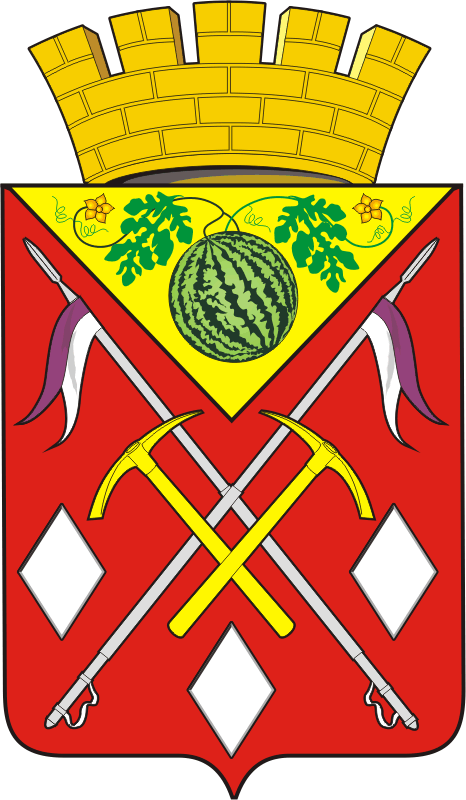 АДМИНИСТРАЦИЯМУНИЦИПАЛЬНОГООБРАЗОВАНИЯСОЛЬ-ИЛЕЦКИЙГОРОДСКОЙ ОКРУГОРЕНБУРГСКОЙ ОБЛАСТИПОСТАНОВЛЕНИЕ01.07.2022 № 1307-пГлава муниципального образованияСоль-Илецкий городской округ   			                          В.И. Дубровин Дубровин Владимир Иванович- председатель комиссии, глава муниципального образования Соль-Илецкий городской округ;РомановАлександр ЕфремовичАбубакироваЛилия Ахметовна- заместитель председателя комиссии, исполняющий обязанности заместителя главы администрации городского округа  - руководитель аппарата;- заместитель председателя комиссии, исполняющий обязанности заместителя главы  администрации городского округа по социальным вопросам;ЗаборсенПолина Николаевна- секретарь комиссии, ведущий специалист организационного отдела администрации городского округа.Члены комиссии:  АржанухинСергей Михайлович- заместитель председателя Совета депутатов Соль-Илецкого городского округа (по согласованию);  Вахнин Владимир Юрьевич- заместитель главы администрации городского округа - начальник управления сельского хозяйства;АбдрашитоваАльфия Камилевна- член Общественной палаты Оренбургской области (по согласованию);Кузьмин Николай Александрович- председатель Совета депутатов муниципального образования Соль-Илецкий городской округ, депутат по избирательному округу №9 (по согласованию);Сахацкий Николай Николаевич- заместитель главы администрации городского округа по экономике, бюджетным отношениям и инвестиционной политике;ПензяковАлександр Константинович- главный врач ГБУЗ «Соль-Илецкая межрайонная больница» (по согласованию);МищенкоНаталья Юрьевна- начальник сектора по вопросам муниципальной службы и кадровой работе;Марковская Виктория Юрьевна- начальник отдела культуры администрации городского округа;РыбинРуслан Игоревич- депутат Совета депутатов муниципального образования Соль-Илецкий городской округ по 2-ому избирательному округу,  председатель постоянной профильной комиссии в Совете депутатов «По образованию, здравоохранению, социальной политике, делам молодежи, культуре, спорту» (по согласованию),ХамкоАнна Петровна- директор МКУ «ИМЦ» (по согласованию).